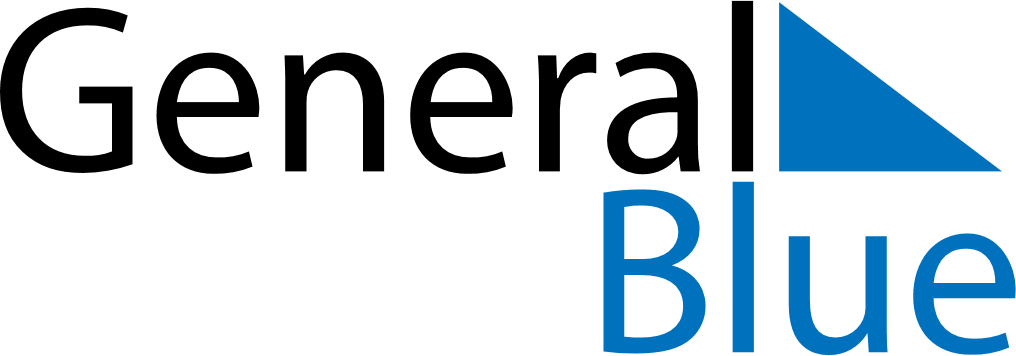 May 2021May 2021May 2021IcelandIcelandMONTUEWEDTHUFRISATSUN12Labour Day3456789Mother’s Day10111213141516Ascension Day17181920212223Pentecost24252627282930Whit Monday31